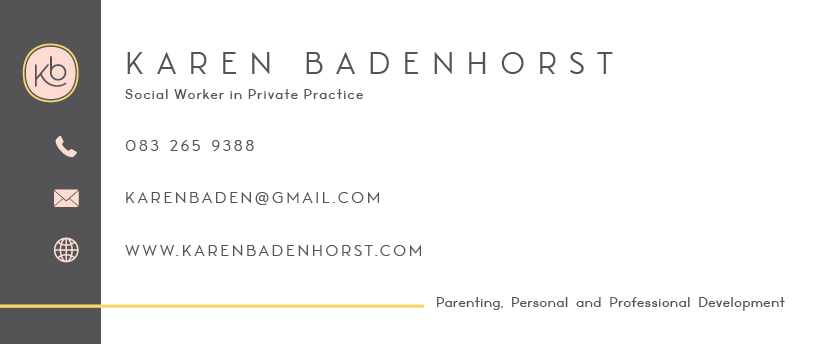 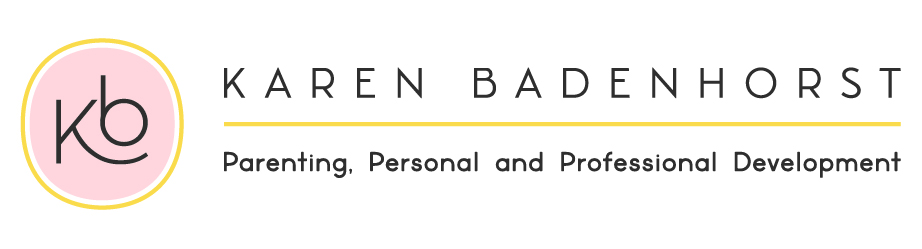 REGISTRATION FORM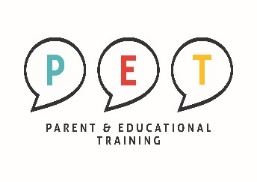 REGISTRATION FORMREGISTRATION FORMREGISTRATION FORMREGISTRATION FORMREGISTRATION FORMREGISTRATION FORMREGISTRATION FORMREGISTRATION FORMREGISTRATION FORMPERSONAL DETAILSPERSONAL DETAILSPERSONAL DETAILSPERSONAL DETAILSPERSONAL DETAILSPERSONAL DETAILSPERSONAL DETAILSPERSONAL DETAILSPERSONAL DETAILSPERSONAL DETAILSName:                                                                       Birthdate: Name:                                                                       Birthdate: Name:                                                                       Birthdate: Name:                                                                       Birthdate: Name:                                                                       Birthdate: Name:                                                                       Birthdate: Name:                                                                       Birthdate: Name:                                                                       Birthdate: Name:                                                                       Birthdate: Name:                                                                       Birthdate: Tel:Tel:Tel:Tel:Tel:E-mail:E-mail:E-mail:E-mail:E-mail:Physical Address:Physical Address:Physical Address:Physical Address:Physical Address:Physical Address:Physical Address:Physical Address:Physical Address:Physical Address:Suburb:Suburb:Suburb:Suburb:Suburb:Study material in Afrikaans or English: Study material in Afrikaans or English: Study material in Afrikaans or English: Study material in Afrikaans or English: Study material in Afrikaans or English: Children’s Names : Children’s Names : Children’s Names : Children’s Names : Children’s Names : Ages: Ages: Ages: Ages: Ages: Where did you hear about the PET Course?: __________________________________________________Your childs’ School name: _______________________________________________________________Where did you hear about the PET Course?: __________________________________________________Your childs’ School name: _______________________________________________________________Where did you hear about the PET Course?: __________________________________________________Your childs’ School name: _______________________________________________________________Where did you hear about the PET Course?: __________________________________________________Your childs’ School name: _______________________________________________________________Where did you hear about the PET Course?: __________________________________________________Your childs’ School name: _______________________________________________________________Where did you hear about the PET Course?: __________________________________________________Your childs’ School name: _______________________________________________________________Where did you hear about the PET Course?: __________________________________________________Your childs’ School name: _______________________________________________________________Where did you hear about the PET Course?: __________________________________________________Your childs’ School name: _______________________________________________________________Where did you hear about the PET Course?: __________________________________________________Your childs’ School name: _______________________________________________________________Where did you hear about the PET Course?: __________________________________________________Your childs’ School name: _______________________________________________________________Investment in all your relationshipsInvestment in all your relationshipsInvestment in all your relationshipsInvestment in all your relationshipsInvestment in all your relationshipsInvestment in all your relationshipsInvestment in all your relationshipsInvestment in all your relationshipsInvestment in all your relationshipsInvestment in all your relationships24 Hours Program24 Hours ProgramR145 per hourR145 per hourR 3 500 per person ( R6000 for both parents ) (Including handbook, textbook and certificate)R 3 500 per person ( R6000 for both parents ) (Including handbook, textbook and certificate)R 3 500 per person ( R6000 for both parents ) (Including handbook, textbook and certificate)R 3 500 per person ( R6000 for both parents ) (Including handbook, textbook and certificate)R 3 500 per person ( R6000 for both parents ) (Including handbook, textbook and certificate)R 3 500 per person ( R6000 for both parents ) (Including handbook, textbook and certificate)(Please select)     ADDED VALUE(Please select)     ADDED VALUE(Please select)     ADDED VALUE(Please select)     ADDED VALUE(Please select)     ADDED VALUE(Please select)     ADDED VALUE(Please select)     ADDED VALUE(Please select)     ADDED VALUE(Please select)     ADDED VALUE(Please select)     ADDED VALUEDiscount when one payment before or on 1 December  2019. ( R3300 per person / R5800 for couples)You can repeat this course for free any time in the future!I am a registered service provider so you can submit my account to your medical aid provider and they will reimburse you in accordance with the rules of your medical aid plan for therapeutic services.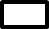 Discount when one payment before or on 1 December  2019. ( R3300 per person / R5800 for couples)You can repeat this course for free any time in the future!I am a registered service provider so you can submit my account to your medical aid provider and they will reimburse you in accordance with the rules of your medical aid plan for therapeutic services.Discount when one payment before or on 1 December  2019. ( R3300 per person / R5800 for couples)You can repeat this course for free any time in the future!I am a registered service provider so you can submit my account to your medical aid provider and they will reimburse you in accordance with the rules of your medical aid plan for therapeutic services.Discount when one payment before or on 1 December  2019. ( R3300 per person / R5800 for couples)You can repeat this course for free any time in the future!I am a registered service provider so you can submit my account to your medical aid provider and they will reimburse you in accordance with the rules of your medical aid plan for therapeutic services.Discount when one payment before or on 1 December  2019. ( R3300 per person / R5800 for couples)You can repeat this course for free any time in the future!I am a registered service provider so you can submit my account to your medical aid provider and they will reimburse you in accordance with the rules of your medical aid plan for therapeutic services.Discount when one payment before or on 1 December  2019. ( R3300 per person / R5800 for couples)You can repeat this course for free any time in the future!I am a registered service provider so you can submit my account to your medical aid provider and they will reimburse you in accordance with the rules of your medical aid plan for therapeutic services.Discount when one payment before or on 1 December  2019. ( R3300 per person / R5800 for couples)You can repeat this course for free any time in the future!I am a registered service provider so you can submit my account to your medical aid provider and they will reimburse you in accordance with the rules of your medical aid plan for therapeutic services.Discount when one payment before or on 1 December  2019. ( R3300 per person / R5800 for couples)You can repeat this course for free any time in the future!I am a registered service provider so you can submit my account to your medical aid provider and they will reimburse you in accordance with the rules of your medical aid plan for therapeutic services.Discount when one payment before or on 1 December  2019. ( R3300 per person / R5800 for couples)You can repeat this course for free any time in the future!I am a registered service provider so you can submit my account to your medical aid provider and they will reimburse you in accordance with the rules of your medical aid plan for therapeutic services.Discount when one payment before or on 1 December  2019. ( R3300 per person / R5800 for couples)You can repeat this course for free any time in the future!I am a registered service provider so you can submit my account to your medical aid provider and they will reimburse you in accordance with the rules of your medical aid plan for therapeutic services.             Down payment options that will suit your budget.Please pay on or before last day of the month. 3 months:              Down payment options that will suit your budget.Please pay on or before last day of the month. 3 months:              Down payment options that will suit your budget.Please pay on or before last day of the month. 3 months:              Down payment options that will suit your budget.Please pay on or before last day of the month. 3 months:              Down payment options that will suit your budget.Please pay on or before last day of the month. 3 months:              Down payment options that will suit your budget.Please pay on or before last day of the month. 3 months:              Down payment options that will suit your budget.Please pay on or before last day of the month. 3 months:              Down payment options that will suit your budget.Please pay on or before last day of the month. 3 months: R 1 166 per monthR 2 000 for both parentsR 1 166 per monthR 2 000 for both parentsBANKING DETAILSBANKING DETAILSBANKING DETAILSBANKING DETAILSBANKING DETAILSBANKING DETAILSBANKING DETAILSBANKING DETAILSBANKING DETAILSBANKING DETAILSCheque: K BadenhorstK BadenhorstK BadenhorstK BadenhorstBranch:  Branch:  163 145163 145163 145Bank:NedbankNedbankNedbankNedbankAcc nr:Acc nr:163 112 8302163 112 8302163 112 8302Ref: Name and SurnameName and SurnameName and SurnameName and SurnameNotification: Notification: 083265938808326593880832659388(Please select)   DATES   /  TIMES  /   VENUES(Please select)   DATES   /  TIMES  /   VENUES(Please select)   DATES   /  TIMES  /   VENUES(Please select)   DATES   /  TIMES  /   VENUES(Please select)   DATES   /  TIMES  /   VENUES(Please select)   DATES   /  TIMES  /   VENUES(Please select)   DATES   /  TIMES  /   VENUES(Please select)   DATES   /  TIMES  /   VENUES(Please select)   DATES   /  TIMES  /   VENUES(Please select)   DATES   /  TIMES  /   VENUESAfrikaans/EnglishTuesday Mornings9:00 - 12:00Tuesday Mornings9:00 - 12:0028 Jan- 17 March 202028 Jan- 17 March 202028 Jan- 17 March 2020Tygervalley ClinicBelvedere Office ParkBlock BPasita streetRosenparkCape TownTygervalley ClinicBelvedere Office ParkBlock BPasita streetRosenparkCape TownTygervalley ClinicBelvedere Office ParkBlock BPasita streetRosenparkCape TownEnglish/AfrikaansWednesday Evenings18:00 - 21:00Wednesday Evenings18:00 - 21:0029 Jan – 18 March 202029 Jan – 18 March 202029 Jan – 18 March 2020Tygervalley ClinicBelvedere Office ParkBlock BPasita streetRosenparkCape TownTygervalley ClinicBelvedere Office ParkBlock BPasita streetRosenparkCape TownTygervalley ClinicBelvedere Office ParkBlock BPasita streetRosenparkCape Town